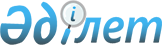 Аудандық мәслихаттың "2009 жылға арналған аудандық бюджет туралы" 2008 жылғы 24 желтоқсандағы N 10-3 шешіміне өзгерістер мен толықтырулар енгізу туралы
					
			Күшін жойған
			
			
		
					Батыс Қазақстан облысы Ақжайық аудандық мәслихатының 2009 жылғы 29 cәуірдегі N 13-1 шешімі. Батыс Қазақстан облысы Ақжайық ауданы әділет басқармасында 2009 жылғы 7 мамырда N 7-2-72 тіркелді. Күші жойылды - Батыс Қазақстан облысы Ақжайық аудандық мәслихаттың 2010 жылғы 26 ақпандағы N 19-3 шешімімен.
      Ескерту. Күші жойылды - Батыс Қазақстан облысы Ақжайық аудандық мәслихаттың 2010.02.26 N 19-3 Шешімімен.
      Қазақстан Республикасының Бюджет Кодексіне, Қазақстан Республикасының "Қазақстан Республикасындағы жергілікті мемлекеттік басқару және өзін-өзі басқару туралы" Заңына және Батыс Қазақстан облыстық мәслихатының 2009 жылғы 23 сәуірдегі "2009 жылға арналған облыстық бюджет туралы" 2008 жылғы 11 желтоқсандағы N 10-3 шешіміне өзгерістер мен толықтырулар енгізу туралы" N 12-1 шешіміне (тіркеу N 3024) сәйкес аудандық мәслихат сессиясы ШЕШІМ ЕТТІ:
      1. Аудандық Мәслихаттың "2009 жылға арналған аудандық бюджет туралы" 2008 жылғы 24 желтоқсандағы N 10-3 (нормативтік құқықтық актілерді мемлекеттік тіркеу тізілімінде N 7-2-69 тіркелген "Жайық таңы" газетінің N 2, N 3 2009 жылғы 9 қаңтарында, 2009 жылғы 16 қаңтарында жарияланған), 2008 жылғы 24 желтоқсандағы N 10-3 шешіміне өзгерістер мен толықтырулар енгізу туралы" аудандық мәслихаттың 2009 жылғы 25 ақпандағы N 11-2 шешімімен (нормативтік құқықтық актілерді мемлекеттік тіркеу тізілімінде N 7-2-70 тіркелген "Жайық таңы" газетінің N 12, N 13, N 14, N 15, 2009 жылғы 20 наурызында, 2009 жылғы 27 наурызында, 2009 жылғы 3 сәуірінде, 2009 жылғы 10 сәуірінде жарияланған) шешіміне төмендегідей өзгерістер мен толықтырулар енгізілсін:
      1) 1 тармақта
      "2 842 327" деген сандар "3 069 910" деген сандармен ауыстырылсын;
      "471 455" деген сандар "474 955" деген сандармен ауыстырылсын;
      "3 920" деген сандар "7 420" деген сандармен ауыстырылсын;
      "2 364 152" деген сандар "2 584 735" деген сандармен ауыстырылсын;
      "2 861 421" деген сандар "3 089 004" деген сандармен ауыстырылсын;
      "4 219" деген сандар "5 820" деген сандармен ауыстырылсын.
      2) Аудан бюджетінің кіріс, шығыс бөлігіне енгізілген өзгерістер мен толықтырулар ескеріліп 1 қосымша жаңа мазмұнда жазылсын.
      2. Осы шешім 2009 жылдың 1 қаңтарынан бастап қолданысқа енгізіледі.
					© 2012. Қазақстан Республикасы Әділет министрлігінің «Қазақстан Республикасының Заңнама және құқықтық ақпарат институты» ШЖҚ РМК
				
      Сессия төрағасы

С. Ерғалиев

      Мәслихат хатшысы

Д. Жақсыбаев
Аудандық мәслихаттың
2009 жылғы 29 сәуірдегі
N 13-1 шешіміне N 1 қосымша
Санаты
Санаты
Санаты
Санаты
Санаты
мың теңге
Сыныбы
Сыныбы
Сыныбы
Сыныбы
мың теңге
Ішкі сыныбы
Ішкі сыныбы
Ішкі сыныбы
мың теңге
Ерекшелігі
Ерекшелігі
мың теңге
Атауы
мың теңге
I.ТҮСІМДЕР
3069910
Кірістер
485175
1
0
0
0
Салықтық түсімдер
474955
1
1
0
0
Табыс салығы
88586
1
1
2
0
Жеке табыс салығы
88586
1
1
2
1
Төлем көзінен салық салатын табыстардан ұсталанатын жеке табыс салығы
81346
1
1
2
2
Төлем көзінен салық салынбайтын табыстардан ұсталанатын жеке табыс салығы
5350
1
1
2
3
Қызметін біржолғы талон бойынша жүзеге асыратын жеке тұлғалардан алынатын жеке табыс салығы
1890
1
3
1
1
Әлеуметтік салық
138875
1
4
0
0
Меншікке салынатын салықтар
241969
1
4
1
0
Мүлікке салынатын салықтар
235902
1
4
1
1
Заңды тұлғалардың және жеке кәсіпкерлердің мүлкіне салынатын салық
235002
1
4
1
2
Жеке тұлғалардың мүлкіне салынатын салық
900
1
4
3
0
Жер салығы
1825
1
4
3
1
Ауыл шаруашылығы мақсатындағы жерлерге жеке тұлғалардан алынатын жер салығы
0
1
4
3
2
Елді мекендер жерлеріне жеке тұлғалардан алынатын жер салығы
1260
1
4
3
3
Өнеркәсіп, көлік, байланыс, қорғаныс жеріне және ауыл шаруашылығына арналмаған өзге де жерге салынатын жер салығы
115
1
4
3
7
Ауыл шаруашылығы мақсатындағы жерлерге заңды тұлғалардан, жеке кәсіпкерлерден, жеке нотариустар мен адвокаттардан алынатын жер салығы
100
1
4
3
8
Елді мекендер жерлеріне Заңды тұлғалардан, жеке кәсіпкерлерден, жеке нотариустар мен адвокаттардан алынатын жер салығы
350
1
4
4
0
Көлік құралдарына салынатын салық
3842
1
4
4
1
Заңды тұлғалардан көлік құралдарына салынатын салық
542
1
4
4
2
Жеке тұлғалардан көлік құралдарына салынатын салық
3300
1
4
5
1
Бірыңғай жер салығы
400
1
5
0
0
Тауарларға, жұмыстарға және қызметтерге салынатын ішкі салықтар
4585
1
5
2
0
Акциздер
1660
1
5
2
96
Заңды және жеке тұлғалар бөлшек саудада өткізетін, сондай-ақ өзінің өндірістік мұқтаждарына пайданылатын бензин (авиациялықты қоспағанда)
1640
1
5
2
97
Заңды және жеке тұлғаларға бөлшек саудада өткізетін, сондай-ақ өз өндірістік мұқтаждарына пайдаланылатын дизель отыны
20
1
5
3
0
Табиғи және басқа да ресурстарды пайдаланғаны үшiн түсетiн түсiмдер
1500
1
5
3
3
Жер бетіне жақын көздердегі су ресурстарын пайдаланғаны үшін төлем
0
1
5
3
15
Жер учаскелерін пайдаланғаны үшін төлем
1500
1
5
4
0
Кәсiпкерлiк және кәсiби қызметтi жүргiзгенi үшiн алынатын алымдар
1425
1
5
4
1
Жеке кәсіпкерлерді мемлекеттік тіркегені үшін алынатын алым
350
1
5
4
2
Жекелеген қызмет түрлерiмен айналысу үшiн алынатын лицензиялық алым
300
1
5
4
3
Заңды тұлғаларды мемлекеттік тіркегені және филиалдар мен өкілдіктерді есептік тіркегені, сондай-ақ оларды қайта тіркегені үшін алым
25
1
5
4
18
Жылжымайтын мүлікке және олармен мәміле жасау құқығын мемлекеттік тіркегені үшін алынатын алым
750
1
05
4
20
Жергілікті маңызы бар және елді мекендердегі жалпы пайдаланудағы автомобиль жолдарының бөлу жолағында сыртқы (көрнекі) жарнамаларды орналастырғаны үшін алынатын төлем
0
1
8
1
0
Мемлекеттік баж 
940
1
8
1
2
Мемлекеттік мекемелерге сотқа берілетін талап арыздарынан алынатын мемлекеттік бажды қоспағанда, мемлекеттік баж сотқа берілетін талап арыздардан, ерекше талап ету істері арыздарынан, ерекше жүргізілетін істер бойынша арыздардан (шағымдардан), сот бұйрығын шығару туралы өтініштерден, атқару парағының дубликатын беру туралы шағымдардан, аралық (төрелік) соттардың және шетелдік соттардың шешімдерін мәжбүрлеп орындауға атқару парағын беру туралы шағымдардың, сот актілерінің атқару парағының және өзге де құжаттардың көшірмелерін қайта беру туралы шағымдардан алынады
350
1
8
1
3
Нотариаттық iс-қимылдар жасағаны үшiн, мемлекеттік баж
0
1
8
1
4
Азаматтық хал актiлерiн тiркегенi үшiн, сондай-ақ азаматтарға азаматтық хал актiлерiн тiркеу туралы куәлiктердi және азаматтық хал актiлерi жазбаларын өзгертуге, толықтыруға және қалпына келтiруге байланысты куәлiктердi қайтадан бергенi үшiн мемлекеттік баж
430
1
8
1
8
Тұрғылықты жерiн тiркегенi үшiн мемлекеттік баж
160
1
8
1
9
Аңшы куәлігін бергені және оны жыл сайын тіркегені үшін мемлекеттік баж
0
1
8
1
10
Жеке және заңды тұлғалардың азаматтық, қызметтік қаруының (аңшылық суық қаруды, белгі беретін қаруды, ұңғысыз атыс қаруын, механикалық шашыратқыштарды, көзден жас ағызатын немесе тітіркендіретін заттар толтырылған аэрозольді және басқа құрылғыларды, үрлемелі қуаты 7,5 Дж-дан аспайтын пневматикалық қаруды қоспағанда және калибрі 4,5 мм-ге дейінгілерін қоспағанда) әрбір бірлігін тіркегені және қайта тіркегені үшін алынатын мемлекеттік баж
0
1
8
1
11
Жеке басты куәландыратын құжаттарды бергені үшін мемлекеттік баж
0
1
08
1
12
Қаруды және оның оқтарын сақтауға немесе сақтау мен алып жүруге, тасымалдауға, Қазақстан Республикасының аумағына әкелуге және Қазақстан Республикасынан әкетуге рұқсат бергені үшін алынатын мемлекеттік баж
0
2
0
0
0
Салықтық емес түсiмдер
7420
2
1
5
0
Мемлекет меншігіндегі мүлікті жалға беруден түсетін кірістер
120
2
1
5
4
Коммуналдық меншіктегі мүлікті жалдаудан түсетін кірістер
420
2
4
0
0
Мемлекеттік бюджеттен қаржыландырылатын, сондай-ақ ҚР Ұлттық Банкінің бюджеттен (шығыстар сметасынан) ұсталатын және қаржыландырылатын мемлекеттік мекемелер салатын айыппұлдар, өсімпұлдар, санкциялар, өндіріп алулар
3500
2
4
1
0
Мұнай секторы ұйымдарынан түсетін түсімдерді қоспағанда, мемлекеттік бюджеттен қаржыландырылатын, сондай-ақ Қазақстан Республикасы Ұлттық Банкінің бюджетінен (шығыстар сметасынан) ұсталатын және қаржыландырылатын мемлекеттік мекемелер салатын айыппұлдар, өсімпұлдар, санкциялар, өндіріп алулар
3500
2
4
1
5
Жергілікті мемлекеттік органдар салатын әкімшілік айыппұлдар, өсімпұлдар, санкциялар
3500
2
6
0
0
Басқа да салықтық емес түсімдер
3500
2
6
1
0
Басқа да салықтық емес түсімдер
3500
2
6
1
9
Жергіліктік бюджетке түсетін салықтық емес басқа да түсімдер
3500
3
0
0
0
Негізгі капиталды сатудан түсетін түсімдер
2800
3
3
1
0
Жерді сату
2800
3
3
1
1
Жер учаскілерін сатудан түсетін түсімдер
2800
4
0
0
0
Трансферттердің түсімдері
2584735
4
2
0
0
Мемлекеттік басқарудың жоғары тұрған органдарынан түсетін трансферттер
4
2
2
1
Ағымдағы нысаналы трансферттер
672992
4
2
2
2
Нысаналы даму трансферттері
303252
4
2
2
3
Субвенциялар
1608491
8
0
0
0
Бюджет қаражаттарының пайдаланылатын қалдықтары
19094
8
1
1
1
Бюджет қаражатының бос қалдықтары
19094
Функционалдық топ
Функционалдық топ
Функционалдық топ
Функционалдық топ
Функционалдық топ
Функционалдық топ
мың теңге
Кіші функция
Кіші функция
Кіші функция
Кіші функция
Кіші функция
мың теңге
Бюджет бағдарлама әкімшісі
Бюджет бағдарлама әкімшісі
Бюджет бағдарлама әкімшісі
Бюджет бағдарлама әкімшісі
мың теңге
Бағдарлама
Бағдарлама
Бағдарлама
мың теңге
Кіші бағдарлама
Кіші бағдарлама
мың теңге
Атауы
мың теңге
Шығындар
3089004
1
Жалпы сипаттағы мемлекеттік қызметтер көрсету
194720
1
Мемлекеттік басқарудың жалпы функцияларын орындайтын өкілді, атқарушы және басқа органдар
171961
112
Аудан маслихатының аппараты
10387
001
Аудан маслихатының қызметін қамтамасыз ету
10387
122
Аудан әкімінің аппараты
32655
001
Аудан әкімінің қызметін қамтамасыз ету
32655
123
Ауылдық (селолық) округ әкімінің аппараты
128919
001
Ауылдық (селолық) округтің әкімі аппаратының қызметін қамтамасыз ету
128919
2
Қаржылық қызмет
9346
452
Ауданның қаржы бөлімі
8706
001
Қаржы бөлімінің қызметін қамтамасыз ету
8706
003
Салық салу мақсатында мүлікті бағалауды жүргізу
640
5
Жоспарлау және статистикалық қызмет
13413
453
Ауданның экономика және бюджеттік жоспарлау бөлімі
5394
001
Экономика және бюджеттік жоспарлау бөлімінің қызметін қамтамасыз ету
5394
099
Республикалық бюджеттен берілетін нысаналы трансферттер есебінен ауылдық елді мекендер саласының мамандарын әлеуметтік қолдау шараларын іске асыру
8019
2
Қорғаныс
14956
1
Әскери мұқтаждар
4956
122
Аудан әкімінің аппараты
4956
005
Жалпыға бірдей әскери міндетті атқару шеңберіндегі іс-шаралар
4956
2
Төтенше жағдайлар жөніндегі жұмыстарды ұйымдастыру
10000
122
Аудан әкімінің аппараты
10000
006
Аудан ауқымындағы төтенше жағдайлардың алдын алу және оларды жою
10000
4
Білім беру
1934640
1
Мектепке дейінгі тәрбие және оқыту
72755
123
Ауылдық (селолық) округ әкімінің аппараты
72755
004
Мектепке дейінгі тәрбие ұйымдарын қолдау
72755
2
Бастауыш, негізгі орта және жалпы орта білім беру
1834240
464
Ауданның (облыстық маңызы бар қаланың) білім беру бөлімі
1834240
003
Жалпы білім беру
1619546
105
Бастауыш, негізгі орта және жалпы орта білім беру мектептер, гимназиялар, лицейлер, бейіндік мектептер, мектеп-балабақшалар
1619546
006
Балалар үшін қосымша білім беру
71979
010
Республикалық бюджеттен берілетін нысаналы трансферттердің есебінен білім берудің мемлекеттік жүйесіне оқытудың жаңа технология енгізу 
12715
011
Өңірлік жұмыспен қамту және кадрларды қайта даярлау стратегиясын іске асыру шеңберінде білім беру объектілерін күрделі, ағымды жөндеу
130000
027
республикалық бюджеттен берілетін трансферттер есебінен
108940
028
облыстық бюджеттен берілетін трансферттер есебінен
21060
9
Бiлiм беру саласындағы өзге де қызметтер
27645
001
Білім беруі бөлімінің қызметін қамтамасыз ету
9072
004
Ауданның (областык маңызы бар қаланың) мемлекеттік білім беру мекемелерінде білім беру жүйесін ақпараттандыру
0
005
Ауданның (областык маңызы бар қаланың) мемлекеттік білім беру мекемелер үшін оқулықтар мен оқу-әдiстемелiк кешендерді сатып алу және жеткізу
17573
007
Аудандық (қалалалық) ауқымдағы мектеп олимпиадаларын және мектептен тыс іс-шараларды өткiзу
1000
6
Әлеуметтік көмек және әлеуметтік қамсыздандыру
298397
2
Әлеуметтік көмек
284909
123
Ауылдық (селолық) округ әкімінің аппараты
17356
003
Мұқтаж азаматтарға үйінде әлеуметтік көмек көрсету
17356
451
Ауданның жұмыспен қамту және әлеуметтік бағдарламалар бөлімі
267553
002
Еңбекпен қамту бағдарламасы
60423
100
қоғамдық жұмыстар
34963
101
жұмыссыздарды кәсіптік даярлау және қайта даярлау
3312
102
халықты жұмыспен қамту саласында азаматтарды әлеуметтік қорғау жөніндегі қосымша шаралар
19090
103
әлеуметтік жұмыс орындар және жастар тәжірибесі бағдарламасын кеңейту
3058
005
Мемлекеттік атаулы әлеуметтік көмек 
43368
011
Республикалық бюджет қаражаты есебiнен
97
015
Жергілікті бюджет қаражаты есебінен
43271
006
Тұрғын үй көмегі
2737
007
Жергілікті өкілетті органдардың шешімі бойынша азаматтардың жекелеген топтарына әлеуметтік көмек
40808
010
Үйден тәрбиеленіп оқытылатын мүгедек балаларды материалдық қамтамасыз ету
3116
014
Мұқтаж азаматтарға үйінде әлеуметтік көмек көрсету
9684
016
18 жасқа дейіні балаларға мемлекеттік жәрдемақылар
99170
011
Республикалық бюджет қаражаты есебiнен
13823
015
Жергілікті бюджет қаражаты есебінен
85347
017
Мүгедектерді оңалту жеке бағдарламасына сәйкес, мұқтаж мүгедектерді міндетті гигиеналық құралдармен қамтамасыз етуге, және ымдау тілі мамандарының, жеке көмекшілердің қызмет көрсету
8247
9
Әлеуметтік көмек және әлеуметтік қамтамасыз ету салаларындағы өзге де қызметтер
13488
451
Ауданның жұмыспен қамту және әлеуметтік бағдарламалар бөлімі
13488
001
Жұмыспен қамту және әлеуметтік бағдарламалар бөлімінің қызметін қамтамасыз ету
11206
011
Жәрдемақыларды және басқа да әлеуметтік төлемдерді есептеу, төлеу мен жеткізу бойынша қызметтерге ақы төлеу
2282
7
Тұрғын үй -коммуналдық шаруашылығы
302152
2
Коммуналдық шаруашылық
285055
467
Ауданның құрылыс бөлімі
285055
003
Мемлекеттік коммуналдық тұрғын үй қорының тұрғын үй құрылысы және сатып алу
18100
011
Республикалық бюджет қаражаты есебінен
18100
004
Инженерлік коммуникациялық инфрақұрылымды дамыту, жайластыру және сатып алу
10482
011
Республикалық бюджет қаражаты есебінен
5000
015
Жергілікті бюджет қаражаты есебінен
5482
006
Сумен жабдықтау жүйесін дамыту
256473
011
Республикалық бюджет қаражаты есебінен
198221
015
Сумен жабдықтау жүйесін дамыту
58252
3
Елді мекендерді көркейту
17097
123
Ауылдық (селолық) округ әкімінің аппараты
17097
008
Елді мекендерде көшелерді жарықтандыру
5737
009
Елді мекендердің санитариясын қамтамасыз ету
2992
010
жерлеу орындарын күтіп ұстау және туысы жоқ адамдарды жерлеу
0
011
Елді мекендерді абаттандыру мен көгалдандыру
8368
8
Мәдениет, спорт, туризм және ақпараттық кеңестік
301685
1
Мәдениет саласындағы қызмет
224528
455
Ауданның мәдениет және тілдерді дамыту бөлімі
224528
003
Мәдени-демалыс жұмысын қолдау
176233
004
Өңірлік жұмыспен қамту және кадрларды қайта даярлау стратегиясын іске асыру шеңберінде мәдениет объектілерін күрделі, ағымды жөндеу
48295
027
республикалық бюджеттен берілетін трансферттер есебінен
40113
028
облыстық бюджеттен берілетін трансферттер есебінен
8182
2
Спорт
4727
465
Ауданның дене шынықтыру және спорт бөлімі
4727
006
Аудандық деңгейде спорттық жарыстар өткізу
4727
3
Ақпараттық кеңестік
57791
455
Ауданның мәдениет және тілдерді дамыту бөлімі
49887
006
Аудандық кітапханалардың жұмыс істеуі
49887
456
Ауданның ішкі саясат бөлімі
7904
002
Бұқаралық ақпарат құралдары арқылы мемлекеттік ақпарат саясатын жүргізу
7904
100
Газеттер мен журналдар арқылы мемлекеттік ақпараттық саясат жүргізу
3750
101
Телерадиохабарлары арқылы мемлекеттік ақпараттық саясат жүргізу
4154
9
Мәдениет, спорт, туризм және ақпараттық кеңестікті ұйымдастыру жөніндегі өзге де қызметтер
14639
455
Ауданның мәдениет және тілдерді дамыту бөлімі
3482
001
Мәдениет және тіл даму бөлімінің қызметін қамтамасыз ету
3482
456
Ауданның ішкі саясат бөлімі
6812
001
Ішкі саясат бөлімінің қызметін қамтамасыз ету
5312
003
Жастар саясаты саласындағы өңірлік бағдарламаларды іске асыру
1500
465
Ауданның дене шынықтыру және спорт бөлімі
4345
001
Дене шынықтыру және спорт бөлімі қызметін қамтамасыз ету
4345
10
Ауыл, су, орман, балық шаруашылығы,ерекше қорғалатын табиғи аумақтар, қоршаған ортаны және жануарлар дүниесін қорғау, жер қатынастары
13414
1
Ауыл шаруашылығы
8166
462
Ауданның ауыл шаруашылық бөлімі
8166
001
Ауыл шаруашылығы бөлімінің қызметін қамтамасыз ету
8166
6
Жер қатынастары
5248
463
Ауданның жер қатынастары бөлімі
5248
001
Жер қатынастары бөлімінің қызметін қамтамасыз ету
5248
11
Өнеркәсіп, сәулет, қала құрылысы және құрлыс қызметі 
9369
2
Сәулет, қала құрылысы және құрылыс қызметі
9369
467
Ауданның құрылысы бөлімі
4758
001
Құрылыс бөлімінің қызметін қамтамасыз ету
4758
468
Ауданның сәулет және қала құрылысы бөлімі
4611
001
Қала құрылысы және сәулет бөлімінің қызметін қамтамасыз ету
4611
13
Басқалар
11632
3
Кәсiпкерлiк қызметтi қолдау және бәсекелестікті қорғау
5767
469
Ауданның кәсіпкерлік бөлімі
5767
001
Кәсіпкерлік бөлімі қызметін қамтамасыз ету
5767
9
Басқалар
5865
452
Ауданның қаржы бөлімі
1283
012
Ауданның (облыстық маңызы бар қаланың) жергілікті атқарушы органының резерві 
101
Шұғыл шығындарға арналған ауданның жергілікті атқарушы органының резерві
0
014
Заңды тұлғалардың жарғылық капиталын қалыптастыру немесе ұлғайту
1283
458
Ауданның тұрғын үй коммуналдық шаруашылығы, жолаушылар көлігі және автомобиль жолдары бөлімі
4582
001
Тұрғын үй коммуналдық шаруашылығы, жолаушылар көлігі және автомобиль жолдары бөлімінің қызметін қамтамасыз ету
4582
15
трансферттер
2219
1
трансферттер
2219
452
Ауданның қаржы бөлімі
2219
006
Нысаналы пайдаланылмаған (толық пайдаланылмаған) трансферттерді қайтару
2219
16
Қарыздарды өтеу
5820
1
Қарыздарды өтеу
5820
452
Ауданның қаржы бөлімі
5820
009
Жергілікті атқарушы органдардың борыштарын өтеу
5820
III.ОПЕРАЦИЯЛЫҚ САЛЬДО
0
IV.ТАЗА БЮДЖЕТТІК НЕСИЕЛЕНДІРУ
0
V.ҚАРЖЫ АКТИВТЕРІМЕН ЖАСАЛАТЫН ОПЕРАЦИЯЛАР БОЙЫНША САЛЬДО
0
VI. БЮДЖЕТ ТАПШЫЛЫҒЫ (АРТЫҚШЫЛЫҒЫ)
0
VII. БЮДЖЕТ ТАПШЫЛЫҒЫ (АРТЫҚШЫЛЫҒЫН ПАЙДАЛАНУ) ҚАРЖЫЛАНДЫРУ
0